School Store Fundraiser!!Wednesday, September 27, 5 – 9 PMChipotle6181 Old Dobbin LaneThe OMMS PTSA has committed to providing $500 in support of the OMMS School Store this year – the new Falcon Nest! You can help us meet this goal by planning to eat dinner at Chipotle! What could be easier? On the date and time above, Chipotle on Old Dobbin Lane will donate 50% of your order back to the OMMS PTSA if you bring this flyer, or mention the fundraiser (make sure the receipt they give you has a line that says “Fundraiser” to ensure your order is included).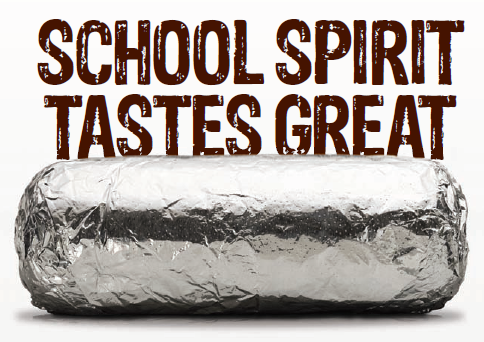 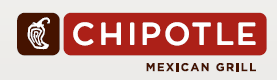 